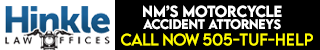 Print this page, fold it up and keep it in 
your wallet or on your bike at all times.1. Check Yourself and Others for Injury. 
   Call 911 IMMEDIATELY if anyone is hurt.2. Take Photos First.
Ensure the scene is safe enough to take pictures, so you do not cause further damage, or risk the safety of yourself or others. If you have technology on hand, such as a cell phone or a camera, take pictures from a variety of angles. Documenting the motorcycle, other involved vehicles, and the surrounding environment may prove helpful with insurance or during a court case. 3. Move Your Bike Off of the Road. 4. Gather Information.
If you did not call 911 for emergency assistance, contact your local police department. A police officer will arrive at the scene of the accident to draw up a police report. This will act as an important official document when proving details of your case. Protect your legal rights and potential compensation for your damages by gathering important information. Speak with witnesses, passengers, other drivers, and the police officer. Gather the following, so you have everything you need:1. Contact information, including the names and phone numbers or email addresses, of all witnesses.
2. Vehicle information of involved vehicles, including: make and model of the vehicles, and license plate numbers
3. The name and badge number of the officer
4. The police report number
5. Contact information for other drivers, including names, phone numbers, addresses, and email addresses
6. The vehicle identification numbers (VIN) for any involved vehicles
7. Insurance company name and contact information for involved vehicles5. Call Hinkle Law Offices at 505 TUF-HELP (505-883-4357) 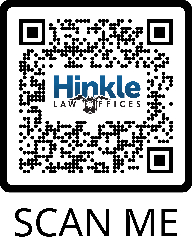 You can also scan this QR Code with your phone camera and that will load up a page that walks you thru this whole process and will have all the info on hand for Mr. Hinkle when you talk. It will notify us that there has been an accident and we will reach out to you right away.